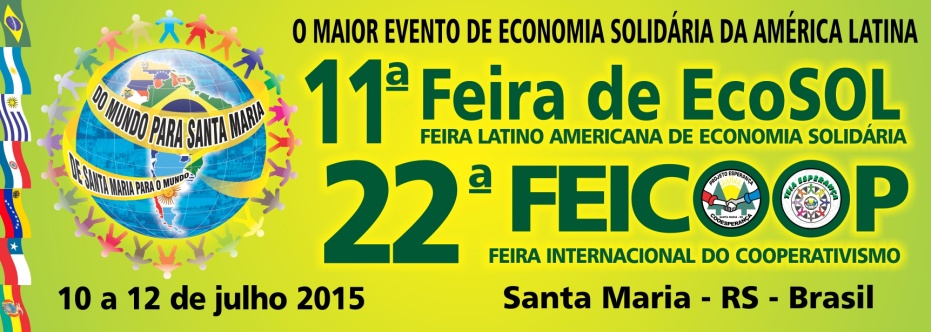 “Ficha nº 04”“O  MAIOR  EVENTO  DE ECONOMIA  SOLIDÁRIA  DA  AMÉRICA  LATINA”22ª FEICOOP  Feira  Internacional  do  Cooperativismo11ª Feira  Latino Americana de Economia Solidária - ECOSOL 15ª Mostra da Biodiversidade e Feira da Agricultura Familiar 11º Seminário Latino Americano de Economia Solidária11ª Caminhada Internacional e Ecumênica pela PAZ e Justiça Social11º Acampamento do Levante  Popular da Juventude                  Data: 10 a 12 de julho de 2015.                  Local: Centro de Referência de Economia Solidária Dom Ivo Lorscheiter                             Rua Heitor Campos, snº - Santa Maria - RS - Brasil.FICHA DE INSCRIÇÃO DAS ENTIDADES, ORGANIZAÇÕES E GESTORES PÚBLICOSNome de referência: __________________________________________________________       Nome da Entidade: ___________________________________________________________Endereço:_________________________________________________ Nº_______________    Bairro:_______________________________________ CEP:_________________________ Município:______________________________________  Estado:_____________________País:________________________________  Continente:_____________________________Fone/Fax:_______________________________Celular:______________________________E-mail______________________________________________________________________ Site:_______________________________________________________________________Necessita de espaço físico?   Sim (   )   Não  (    )Favor listar o que será exposto de material gráfico, institucional ou produtos, caso necessite espaço físico:______________________________________________________________________________________________________________________________________________________________________________________________________________________Informações complementares:______________________________________________________________________________________________________________________________________________________________________________________________________________________________________________________________________________